กระบวนวิชา.......204333..........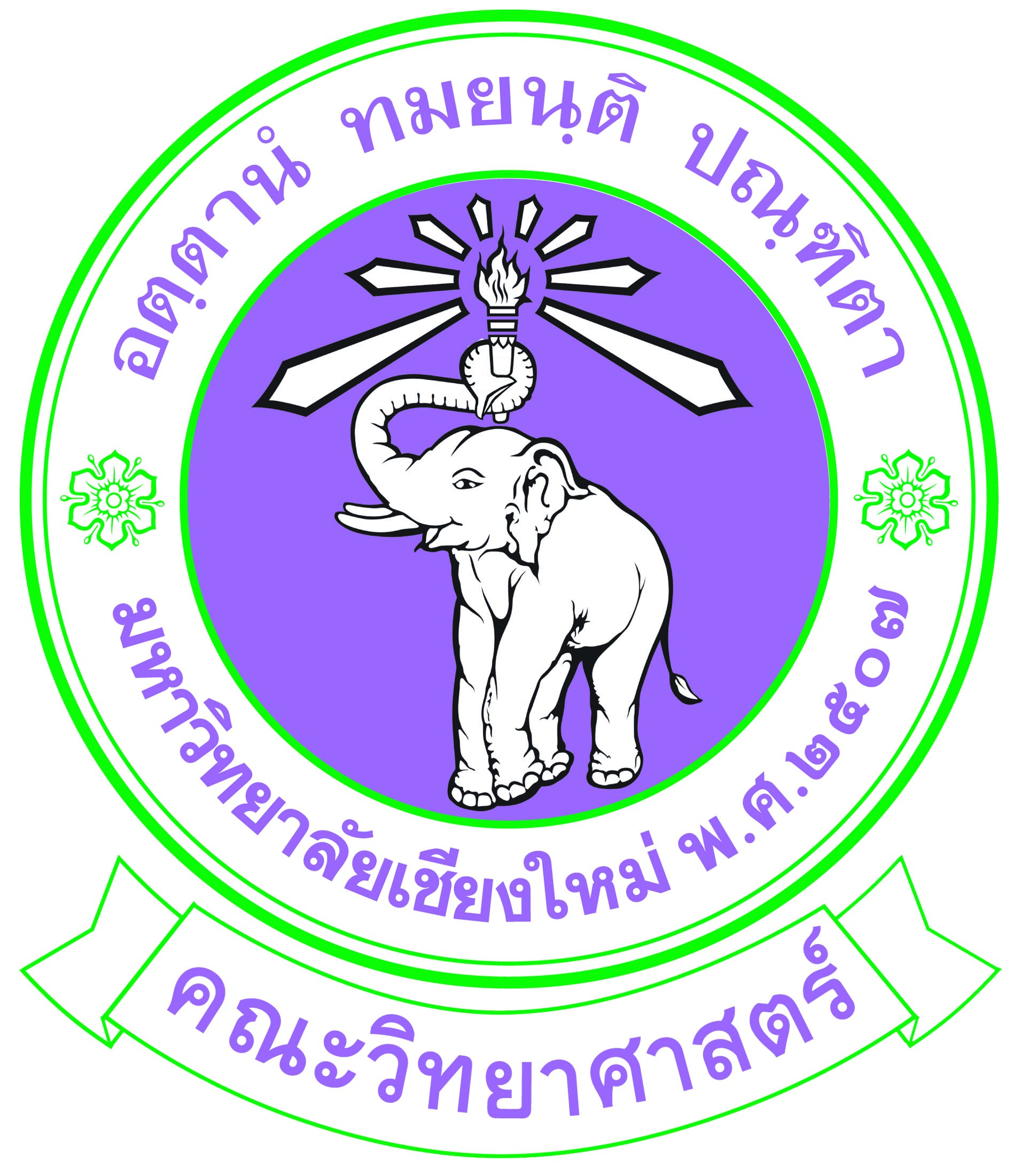 ประจำภาคการศึกษาที่ 2 ปีการศึกษา 2562ภาควิชาวิทยาการคอมพิวเตอร์   คณะวิทยาศาสตร์มหาวิทยาลัยเชียงใหม่สอบวันอาทิตย์ที่.......23......เดือน.......เมษายน........พ.ศ........2563.......เวลา....12:00 - 23:59 น..............ชื่อ (พิมพ์เป็นภาษาไทย) นามสกุล (พิมพ์เป็นภาษาไทย) รหัสประจำตัวนักศึกษา (เลขเก้าหลัก)คำชี้แจงข้อสอบมีจำนวน 8 หน้า (รวมใบปะหน้า) รวมทั้งสิ้น 7 ข้อการทุจริตหรือกระทำการใด ๆ ซึ่งเป็นการทุจริตในการสอบ เป็นความผิดวินัยร้ายแรง จะได้รับการพิจารณาโทษทางวินัยถึงขั้นสูงสุด คือตั้งแต่พักการศึกษาตั้งแต่ 1 ภาคการศึกษาปกติ จนถึงลบชื่อออกจากการเป็นนักศึกษา ตามข้อบังคับมหาวิทยาลัยเชียงใหม่ ว่าด้วยวินัยและการดำเนินการทางวินัยนักศึกษา พ.ศ. 2553การทุจริตหรือกระทำการใด ๆ ซึ่งเป็นการทุจริตในการสอบ จะได้รับการพิจารณาให้อักษร ลำดับขั้น F หรือ U ในกระบวนวิชาที่กระทำการทุจริตให้ปฏิบัติตามข้อบังคับมหาวิทยาลัยเชียงใหม่ ว่าด้วยการสอบของนักศึกษา พ.ศ. 2554 อย่างเคร่งครัดส่งไฟล์คำตอบเป็น .docx หรือ .pdf (แนะนำ) ได้ที่ http://hw.cs.science.cmu.ac.th/ตอนที่ 1:  DATA MODELING								รวม 20 คะแนนในโปรเจคเว็บแอพเราเก็บข้อมูลในรูปแบบ NoSQL ใน Firebase หากเราต้องเก็บข้อมูลดังกล่าวใน Relational Database เราควรออกแบบ Schema อย่างไร (10 คะแนน)Screenshot ข้อมูลแต่ละ Collection (มีข้อมูลอย่างน้อย 1 Document ในแต่ละ Collection)Schemaตัวอย่างคำตอบ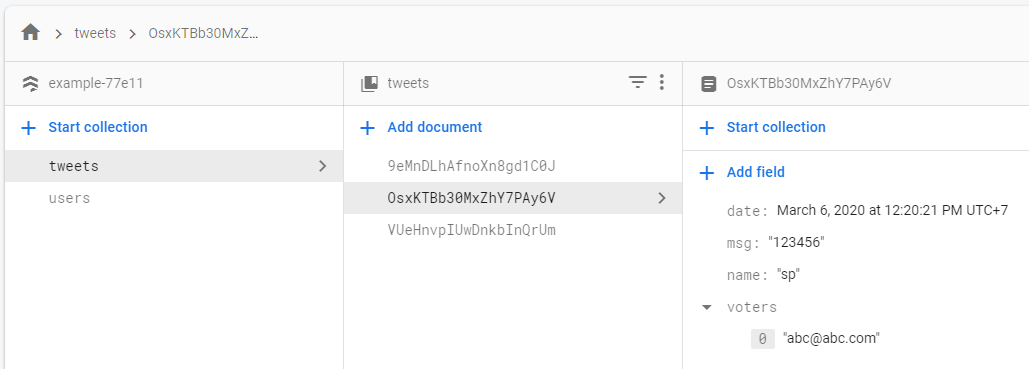 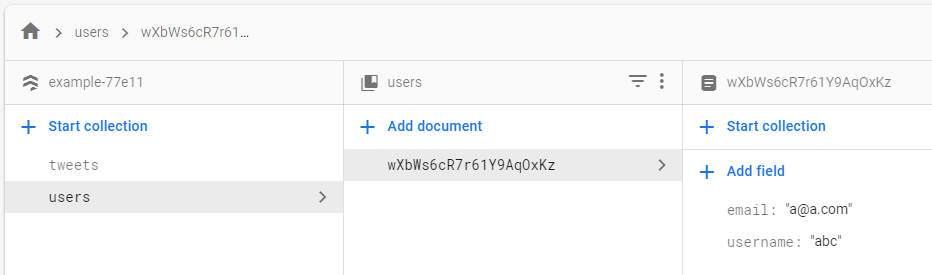 Schema: Tweets tableVotes tableUsers tableจากข้อมูลแบบ NoSQL และ Relational Database ในคำถามข้อที่ 1 จงยกตัวอย่างเหตุการณ์ที่ NoSQL ประมวลผลได้เร็วกว่า และตัวอย่างเหตุการณ์ที่ Relational Database ประมวลได้เร็วกว่า พร้อมให้เหตุผลประกอบ ตัวอย่างเหตุการณ์อาจจะเกี่ยวข้องกับการสร้าง แก้ไข หรือลบข้อมูลจำนวนมาก โดยใช้การเปรียบเทียบจำนวนคำสั่งที่ระบบต้องทำเป็นเหตุผลประกอบ (10 คะแนน)ตอนที่ 2:  WEB APPLICATION DEVELOPMENT					รวม 30 คะแนนจงเลือกหน่วยในการวัดความสามารถสำหรับการทดสอบในรูปแบบต่าง ๆ ต่อไปนี้ พร้อมให้เหตุผลประกอบ ในหนึ่งการทดสอบเราสามารถใช้หน่วยในการวัดความสามารถได้มากกว่าหนึ่งแบบ (10 คะแนน) หน่วยในการวัดความสามารถResponse Time, Average Load Time, Peak Response Time, Wait Time, Requests per Second, Memory Utilization, Error Rate, Concurrent Users, Throughputในการทดสอบ Usability Testing ระยะที่ 3 Comparative จงเปรียบเทียบโปรเจคเว็บแอพที่เราสร้างขึ้นกับเว็บแอพที่มีอยู่แล้วซึ่งให้บริการใกล้เคียงกัน โดยให้ระบุจุดเด่นจุดด้อยของแต่ละเว็บแอพ พร้อมทั้งแนวทางในการพัฒนาโปรเจคเว็บแอพต่อหากเรามีเวลาทำต่อหนึ่งปี (10 คะแนน)จงออกแบบ Requirement Test ของโปรเจคเว็บแอพที่เราทำในรูปแบบของแบบประเมินอย่างน้อย 10 ข้อ เริ่มจาก Basic Feature, Advance Feature แล้วแยกย่อยออกมาเป็นการทำงานที่เล็กลงจนครบ 10 ข้อ (10 คะแนน)ตอนที่ 3:  SECURITY									รวม 20 คะแนนจงอธิบายว่าโปรเจคเว็บแอพที่เราสร้างขึ้นมีความเสี่ยงมากน้อยแค่ไหนต่อการโจมตีในแต่ละแบบ คะแนนจะขึ้นอยู่กับเหตุผลที่ให้ (10 คะแนน)จงหาข่าวเกี่ยวกับการแฮกผ่านเว็บแอพหรือเว็บไซต์ใน 5 ปีที่ผ่านมา (พ.ศ. 2557 – 2562) จากนั้นระบุว่าวิธีการป้องกันแบบใดในสไลด์ Lecture 15 เหมาะสมกับเหตุการณ์ดังกล่าวมากที่สุด คะแนนที่ได้จะขึ้นอยู่กับการสรุปข่าวในภาษาของตนเอง และเหตุผลประกอบวิธีการป้องกันที่เลือก (10 คะแนน)หน้าที่2345678รวมเก็บคะแนนเต็ม101010101010107030%คะแนนที่ได้IDdatemsgnamevoterTweet_idIDemailusernameชื่อการทดสอบหน่วยในการวัดความสามารถที่ควรใช้ในการทดสอบนั้นLoad Test (ตัวอย่าง)Response Time และ Throughput เพราะเราต้องการดูการเปลี่ยนแปลงของ Response Time เมื่อปริมาณ Throughput เพิ่มขึ้นStress TestEndurance TestSpike TestScalability TestVolume Testรูปแบบการโจมตีระดับความเสี่ยง พร้อมเหตุผลประกอบSQL InjectionCross-Site ScriptingBuffer OverflowCross-Site Request ForgeryData Breachที่มา (URL)สรุปข่าวในภาษาของตนเองวิธีการป้องกันที่เหมาะสม